Werkboek bij OKR e-learning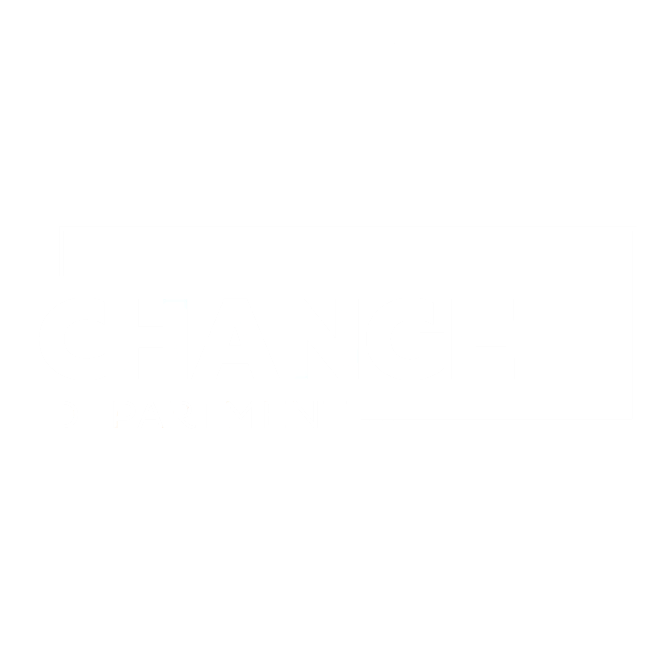 Opdracht 1: jouw leerdoelenAssessment 2: doelen stellen en halenOpdracht 3: Opstellen van je ObjectiveOpdracht 4: Opstellen van Key ResultsOpdracht 5:Uitspreken van ambitiesOpdracht 6: OKR’s in het grotere plaatjeReflectie 7: Klaar voor een OKR cultuur?